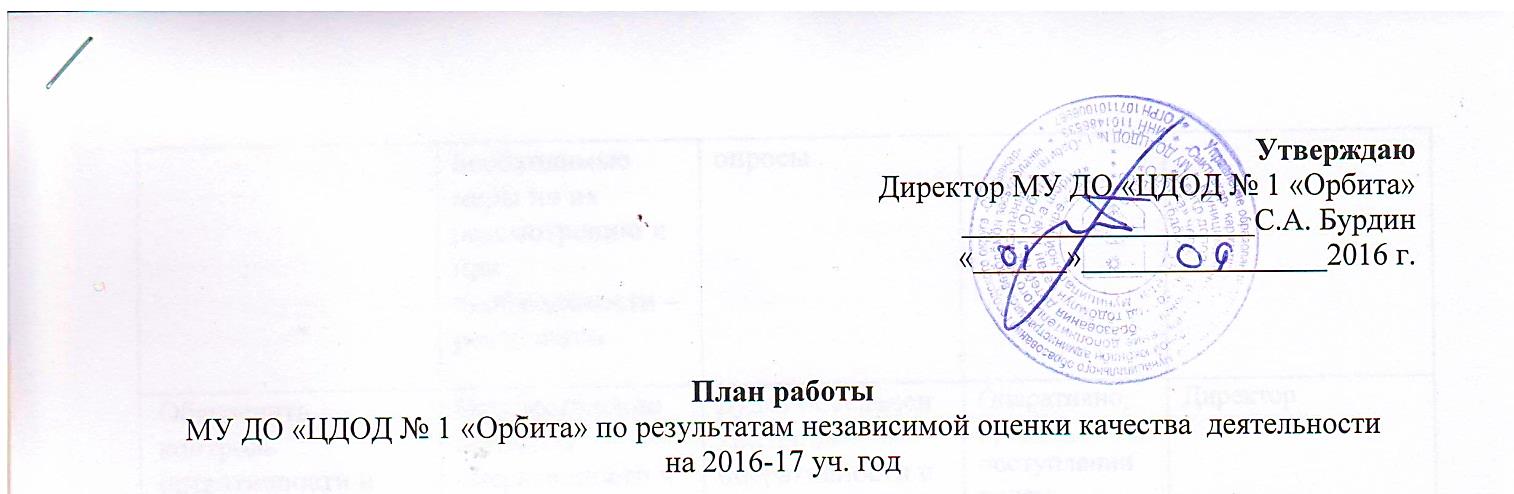 Задачи деятельностиСодержание деятельности Прогнозируемый результатСрокиОтветственныеНаправление деятельности - критерий «Открытость и доступность информации об образовательной организации»В части обеспечения оперативной обратной связи с участниками образовательных отношений:Направление деятельности - критерий «Открытость и доступность информации об образовательной организации»В части обеспечения оперативной обратной связи с участниками образовательных отношений:Направление деятельности - критерий «Открытость и доступность информации об образовательной организации»В части обеспечения оперативной обратной связи с участниками образовательных отношений:Направление деятельности - критерий «Открытость и доступность информации об образовательной организации»В части обеспечения оперативной обратной связи с участниками образовательных отношений:Направление деятельности - критерий «Открытость и доступность информации об образовательной организации»В части обеспечения оперативной обратной связи с участниками образовательных отношений:Обеспечить доведение до участников образовательных отношений и   исполнение Регламента работы с обращениями граждан, в том числе через сайт, электронную почту, официальный телефонВ начале 2016-17 учебного года до участников образовательных отношений на родительских собраниях и учебных занятиях, повторно,  будет доведён Регламент работы с обращениями граждан, в том числе через сайт, электронную почту, официальный телефонВсе участники образовательных отношений смогут своевременно  подавать обращения в администрацию Центра,  в том числе через сайт, электронную почту, официальный телефонСентябрьДиректор,Зам. директора по УВР, делопроизводитель,педагоги дополнительного образованияОбеспечить контроль рассмотрения предложений об улучшении работы, внесенных через сайт, электронную почту, через участие в работе коллегиальных органов управлении, через анкетирование, опросыПри поступлении предложений об улучшении работы, внесенных через сайт, электронную почту, через участие в работе коллегиальных органов управлении, через анкетирование, опросы будут приняты все необходимые меры по их рассмотрению и при необходимости – реализацииБудет обеспечено оперативное рассмотрение предложений об улучшении работы, внесенные через сайт, электронную почту, через участие в работе коллегиальных органов управлении, через анкетирование, опросыОперативно, при поступлении предложенийДиректорОбеспечить контроль оперативности и эффективности   обратной связи по электронной почте.Осуществление контроля оперативности и эффективности   обратной связи по электронной почте ведётся систематически.Будет обеспечен контроль оперативности и эффективности   обратной связи по электронной почтеОперативно, при поступлении писемДиректорНаправление деятельности - критерий «Комфортность условий, в которых осуществляется образовательная деятельность»2.1. В части материально-технического оснащения образовательной организации:Направление деятельности - критерий «Комфортность условий, в которых осуществляется образовательная деятельность»2.1. В части материально-технического оснащения образовательной организации:Направление деятельности - критерий «Комфортность условий, в которых осуществляется образовательная деятельность»2.1. В части материально-технического оснащения образовательной организации:Направление деятельности - критерий «Комфортность условий, в которых осуществляется образовательная деятельность»2.1. В части материально-технического оснащения образовательной организации:Направление деятельности - критерий «Комфортность условий, в которых осуществляется образовательная деятельность»2.1. В части материально-технического оснащения образовательной организации:Обеспечить размещение информации об обновлении материально-технической базы организации на официальном сайте, информационных стендах.Разместить информацию об обновлении материально-технической базы Центра на официальном сайте, информационных стендах.Все участники образовательного процесса получат актуальную информацию об обновлении материально-технической базы Центра на официальном сайте, информационных стендах.СентябрьЗам. директора по АХР,делопроизводительНаправление деятельности – оказание психолого-педагогической и социальной помощи учащимся3.1. В части психолого-педагогического и социального сопровождения учащихся:Направление деятельности – оказание психолого-педагогической и социальной помощи учащимся3.1. В части психолого-педагогического и социального сопровождения учащихся:Направление деятельности – оказание психолого-педагогической и социальной помощи учащимся3.1. В части психолого-педагогического и социального сопровождения учащихся:Направление деятельности – оказание психолого-педагогической и социальной помощи учащимся3.1. В части психолого-педагогического и социального сопровождения учащихся:Направление деятельности – оказание психолого-педагогической и социальной помощи учащимся3.1. В части психолого-педагогического и социального сопровождения учащихся:Обеспечить контроль и внутреннюю оценку эффективности выполнения Планов работы с учащимися «группы риска»Данная рекомендация заложена в планы работы, зам. дир. по УВР, педагога-психолога и педагогов дополнительного образования Цента на 2016-17 уч. год.Улучшение эффективности работы с учащимися «группы риска» Сентябрь, декабрь, майЗам. дир. по УВР, педагог-психологОбеспечить доступность среды для обучения и воспитания учащихся с ограниченными возможностями здоровья и инвалидов в соответствии с материально-техническими возможностямиДоступность среды для обучения и воспитания учащихся с ограниченными возможностями здоровья и инвалидов в соответствии с материально-техническими возможностями образовательной организации обеспеченаОбеспеченность доступности среды для обучения и воспитания учащихся с ограниченными возможностями здоровья и инвалидов в соответствии с материально-техническими возможностямиСентябрь-майАдминистрация, педагогический коллектив